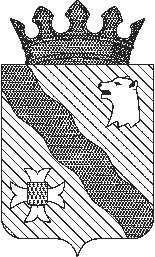 Об утверждении перечняинформационных системВ соответствии с Федеральным законом от 09.02.2009 № 8-ФЗ                «Об обеспечении доступа к информации о деятельности государственных органов и органов местного самоуправления»:1. Утвердить прилагаемый перечень информационных систем администрации Нытвенского муниципального района.2. Назначить ответственным за актуализацию перечня информационных систем и размещение на официальном сайте администрации района - Мальцева Василия Юдофеевича, ведущего специалиста отдела внутренней политики         и организационной работы аппарата администрации района.3. Считать утратившим силу распоряжение администрации района                 от 30.12.2015 № 916-р «Об утверждении перечня информационных систем».  4. Контроль за исполнением распоряжения возложить на исполняющего обязанности управляющего делами администрации района Зайченко Г.И.Глава администрации района						       Р.М. ХаертдиновУТВЕРЖДЕНраспоряжением администрации района от 22.04.2016 № 181-р Перечень информационных систем администрации Нытвенского муниципального района»№ п/пНаименование информационной системыРеквизиты локального нормативного акта123Официальный сайт "Нытвенский муниципальный район"Постановление администрации Нытвенского муниципального района Пермского края от 10.06.2011 № 50 "Об официальном сайте "Нытвенский муниципальный район"Информационная система «1С: Предприятие» (1С: Бухгалтерия государственного учреждения, 1С: Зарплата и кадры бюджетного учреждения)Распоряжение администрации Нытвенского муниципального района от 14.03.2016 № 17-а «Об организации ведения бухгалтерского чета в информационной системе «1С: Предприятие»